CITY OF STATHAMAGENDA
Statham Community Center336 Jefferson Street, Statham, GA 30666SPECIAL CALLED MEETING – February 13, 2024.             	                                                            6:30 P.M.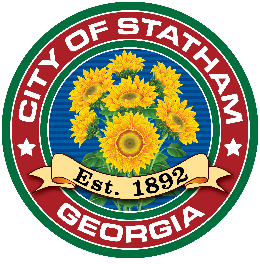 On February 8, 2024, Mayor Debi Krause has called for a special call meeting at 6:30 P.M. 
on February 13, 2024, at Statham Community Center 336 Jefferson Street, Statham GA. INVOCATION AND PLEDGECALL TO ORDER Roll CallVOTING ITEMS

A RESOLUTION OF THE MAYOR AND CITY COUNCIL OF THE CITY OF       STATHAM REQUESTING THE INTRODUCTION OF LOCAL LEGISLATION AMENDING THE CHARTER OF THE CITY OF STATHAM, GEORGIAADJOURN